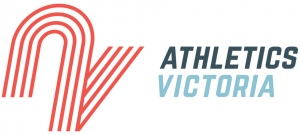 Parent ParticipationMandatory Volunteer BondAthletics Victoria relies on volunteers to make the club run smoothly and be fun for all. From the volunteer coaches to the Board Members, volunteering is what makes AV a success.  Many people are unaware of just how much volunteer work is necessary to keep the club functioning well.  A volunteer bond is being introduced to encourage all members to step forward and help by volunteering 12 hours over the course of the season.  The time commitment is not unreasonable, and the help is beneficial and greatly appreciated. At the completion of 12 hours the volunteer bond will be returned or destroyed or, if the choice is to not complete the volunteer hours, the cheque will be deposited.There are many ways one can volunteer.  If you plan to watch your child’s practice you can help to move and set up equipment, rake sand pits, clean/sort the equipment storage bunker or put out hurdles.  In addition to these practice volunteer opportunities, we officiate one or more events at every VIAA track meet and we host the annual Dogwood Meet in May. Not to worry, training is provided.   There are 5 VIAA meets and all AV families are expected to help for 1-2 hours at each meet they attend.If you are registering online for your child’s club membership, please note registration will not be considered completed until both the volunteer bond and medical form are received by the club.Please make a post-dated cheque (dated June 30, 2020) payable to Athletics Victoria for $150.00 and bring it to the first practice along with your child’s required medical form.  Alternatively, you may drop off or mail these forms to:Athletics Victoria Track and Field Societyc/o 1600 Hampshire RoadVictoria, BC V8R 5T5Volunteer hours will be tracked and updated throughout the season.